网上签约帮助手册-学生端2020年03月登录地址打开浏览器（建议使用谷歌浏览器或360浏览器），输入地址：http://bys.lnrc.com.cn/xuesheng/stulogin.do，进入系统的登录页面，如下图所示：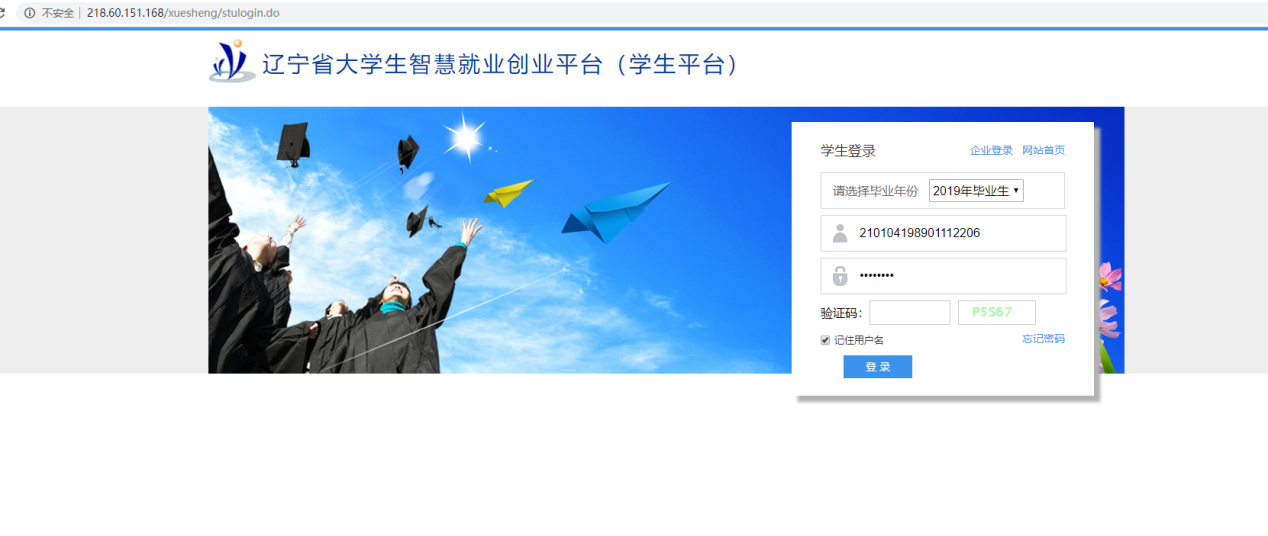  首先选择毕业年份，账号输入身份证号，密码默认为8个1，进入系统后可以进行修改。找回密码找所在院系老师或学校老师在生源管理中进行重置密码，重置后的密码是8个1。签约查询签约查询包括企业发起的签约查询和学生发起的签约查询。3.1 企业发起签约由企业发起的签约，需要学生完善签约信息，并把确认书打印出来，签字后上传系统，最后发送给学校做审核。如下图所示，点击签约按钮，按照系统提示，把相关签约信息进行完善，并发送学校审核：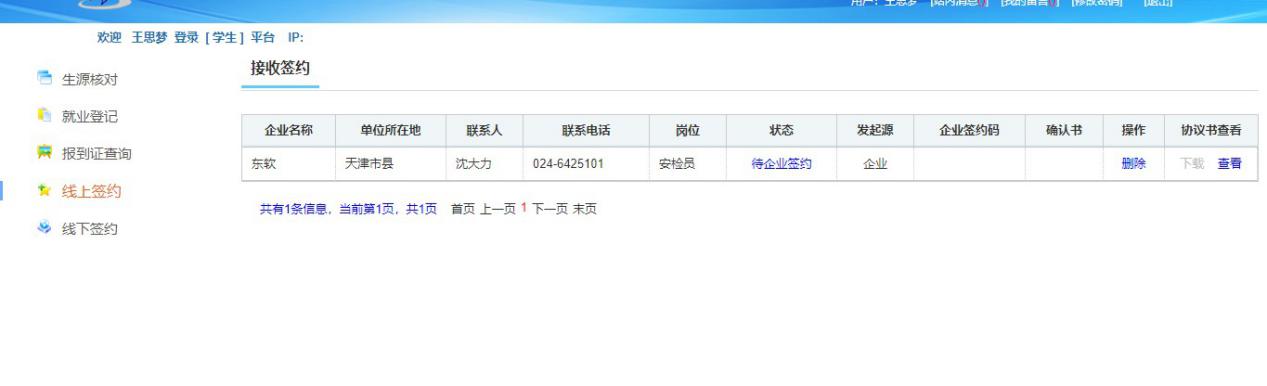 主要包含功能如下：确认书上传、下载：当学生完善签约信息保存后，可随时打印当前协议的确认书，打印后可以进行签字，并上传到系统中。如下图所示：点击下载按钮，如下图：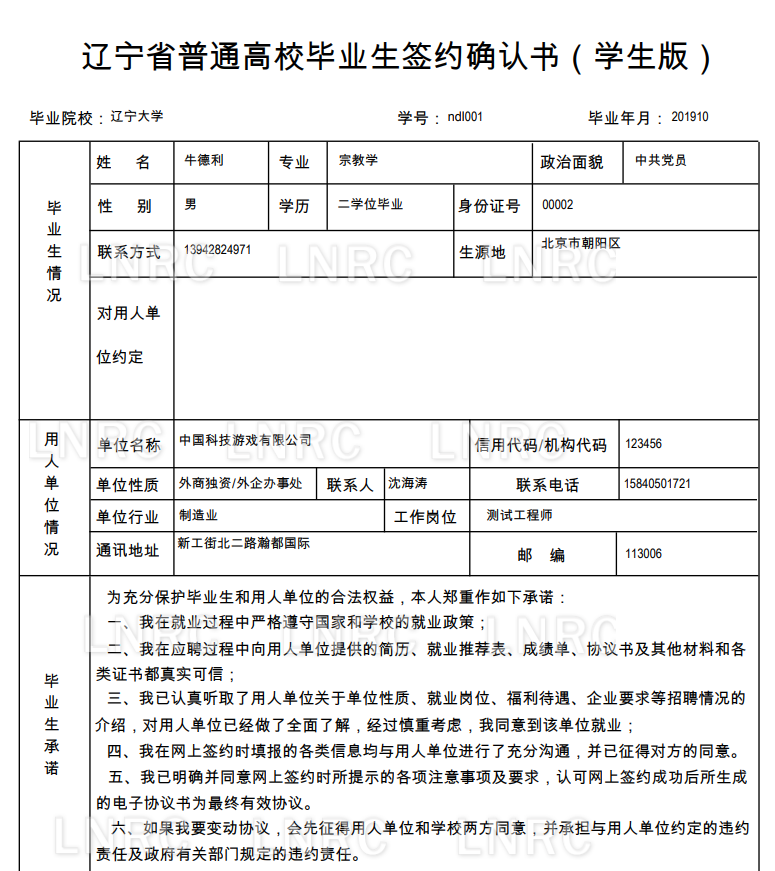 打印后，签字，上传到系统中，如下图所示：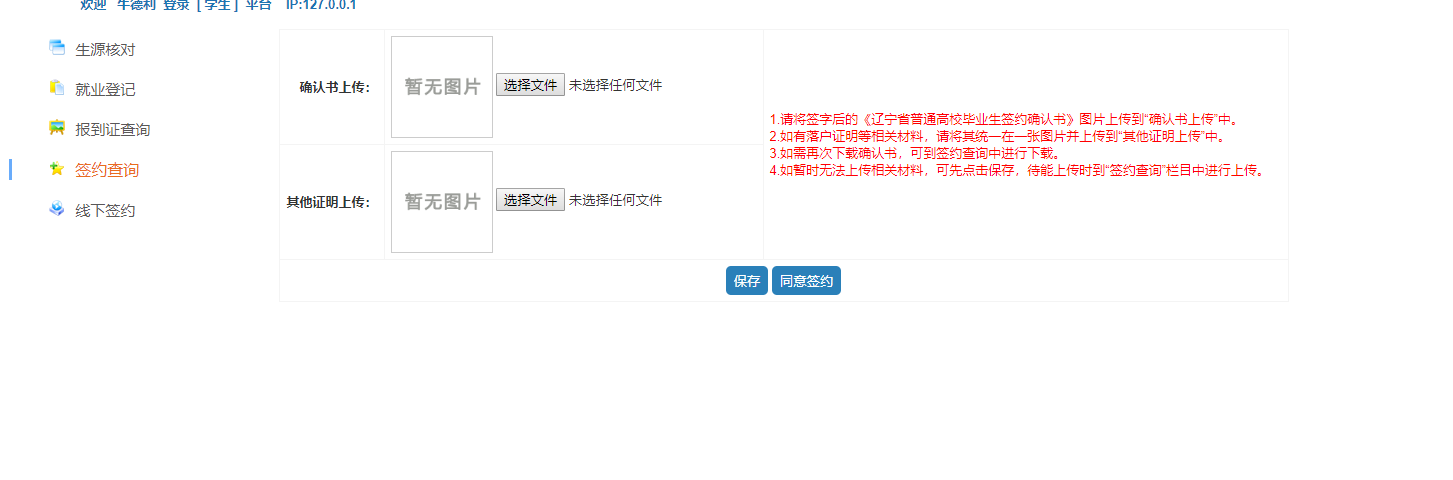 签约、删除：点击“签约”按钮，进入签约的详细页面，按照系统提示，完善签约的详细信息，如下图所示：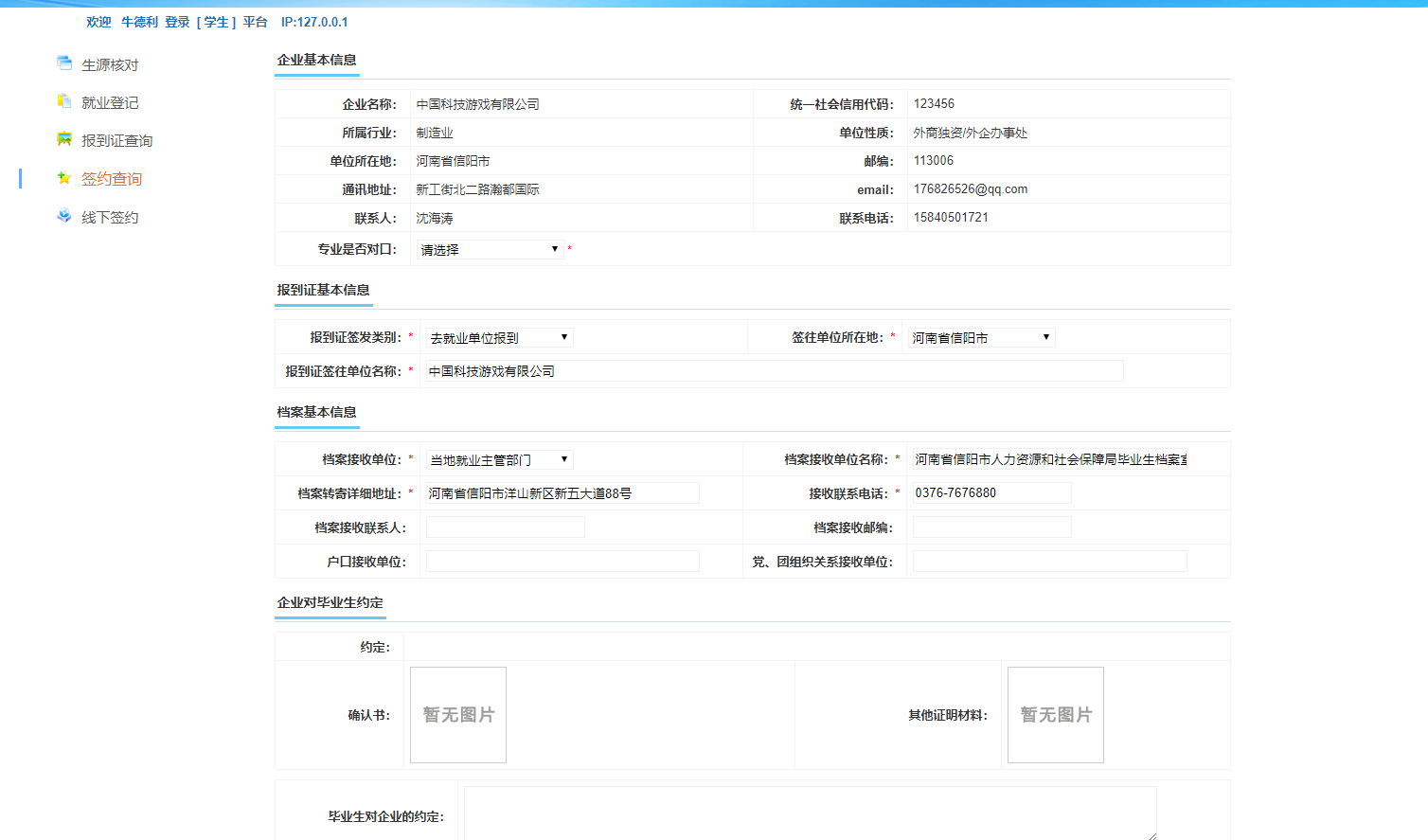 按照系统提示，点击下一步，进入确认书下载页面；如果发现企业签约信息不正确，那么可以驳回给企业，并让企业重新发起，如下图所示：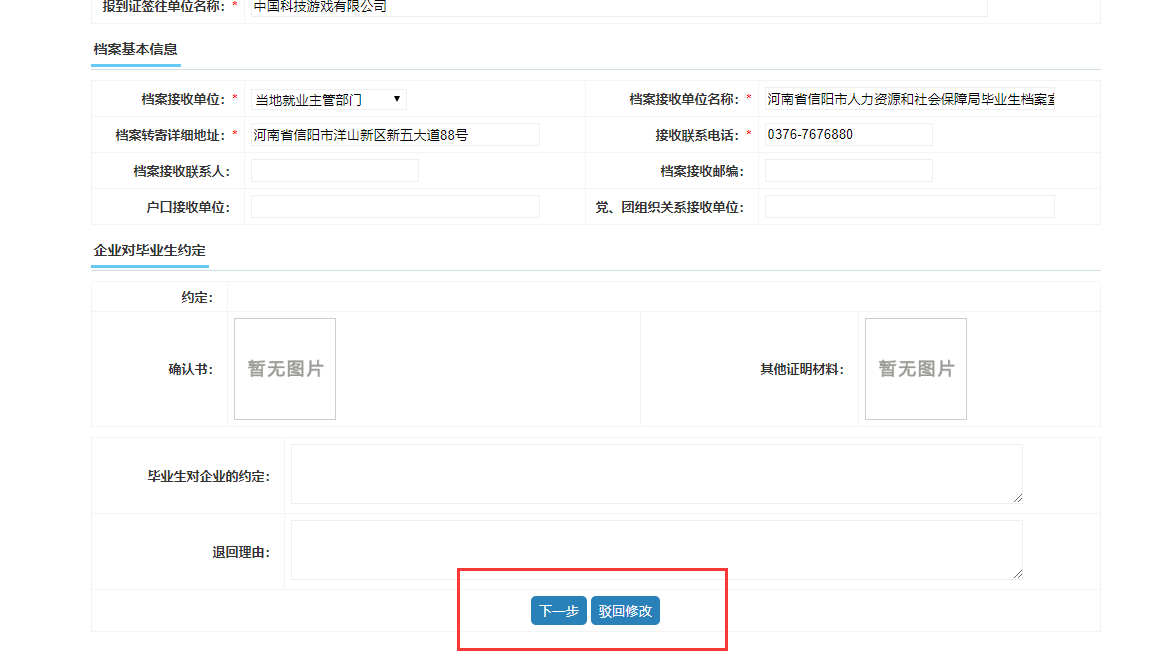 如果校验没有问题，直接点击下一步，进入下载确认书页面，如下图所示：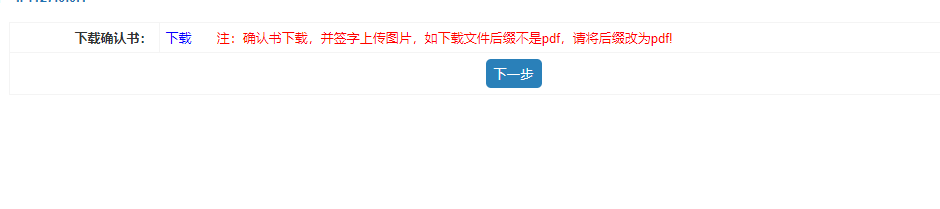 下载协议书，并在打印的协议书上签字，拍照，点击下一步，上传图片，如下图所示：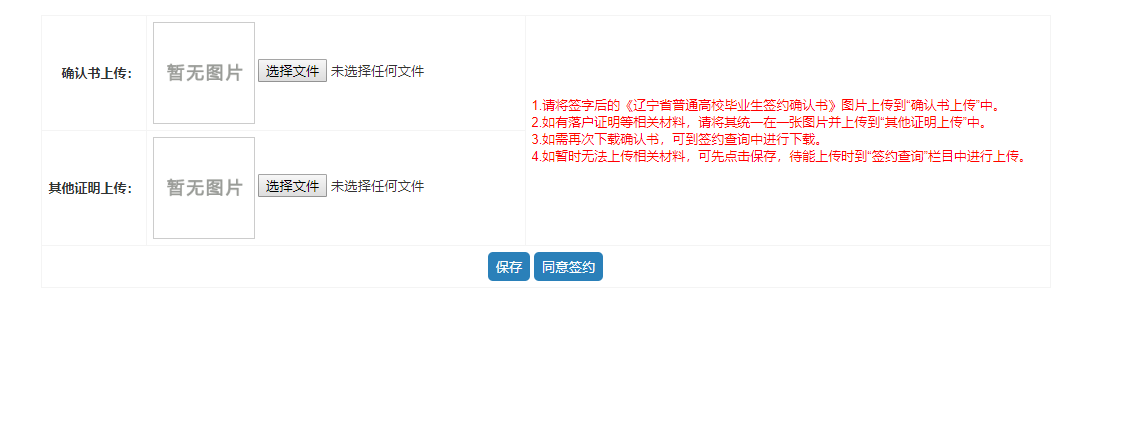 如果点击“保存”按钮，保存草稿，还可以进行编辑；如果点击“同意签约”，那么会发送给学校，等待学校审核。协议书下载、查看：只有学校审核通过后，学生才可以把协议书下载。查看：可以查看签约的详细信息，不可以进行任何操作。3.2 学生发起签约学生可以主动向企业发起签约，点击“发起签约”按钮，如下图所示：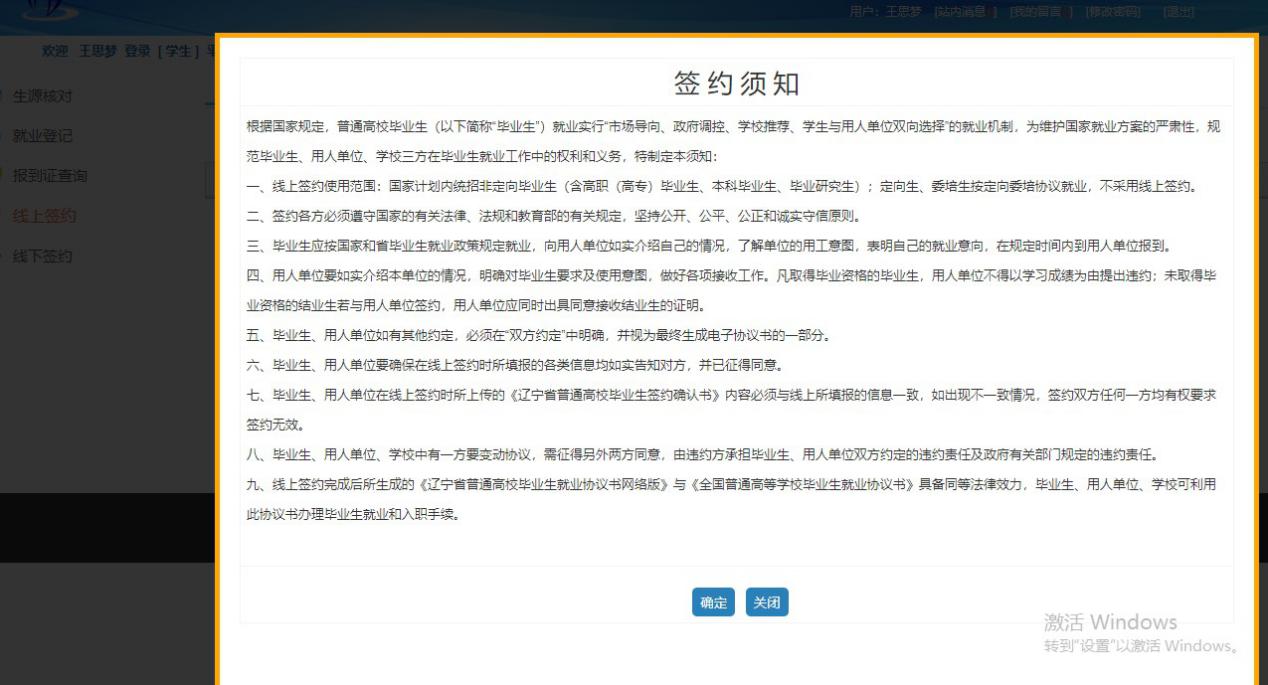 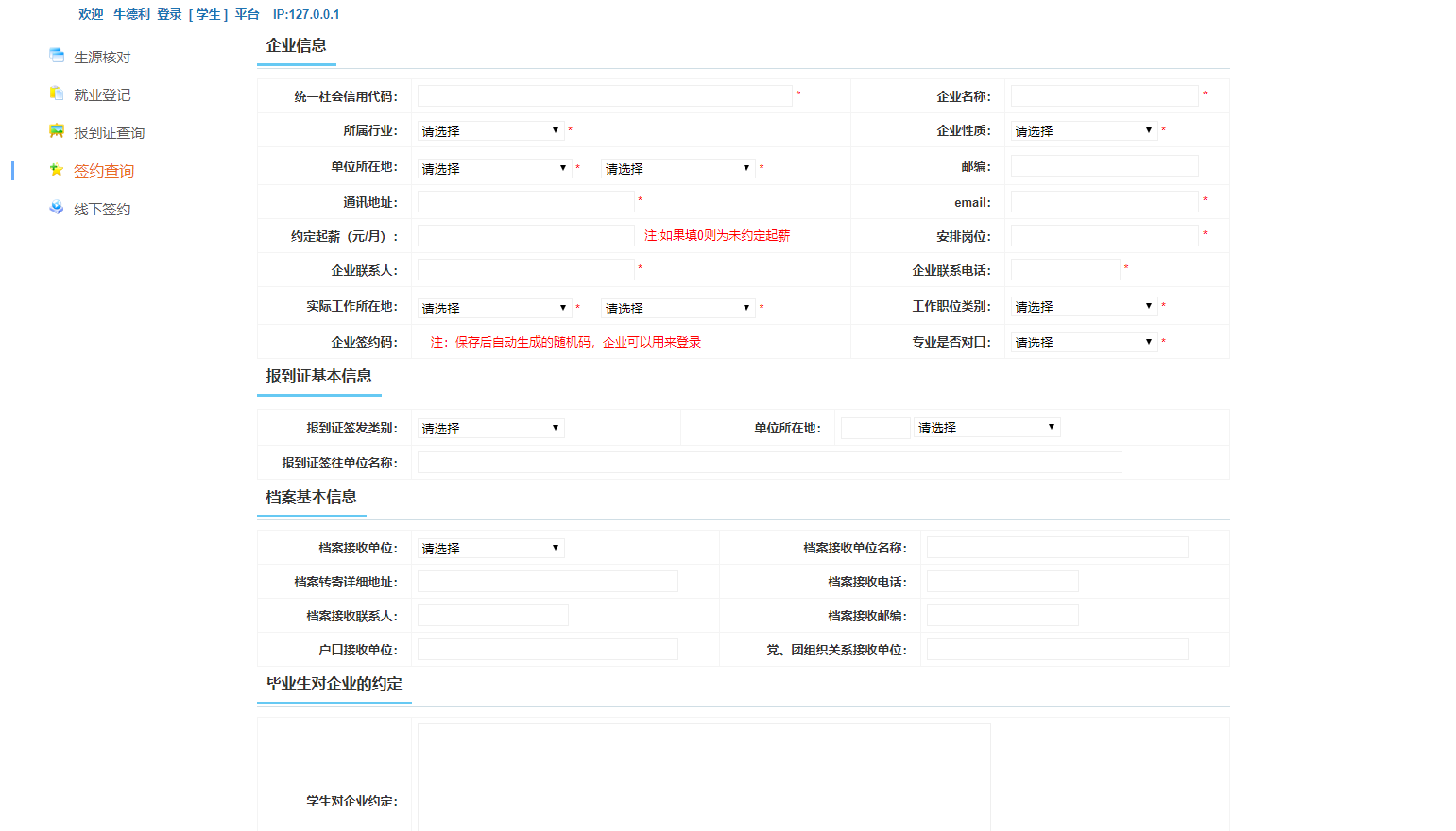 当输入社会信用代码，如果当前企业在系统中存在，那么系统会自动弹出提示：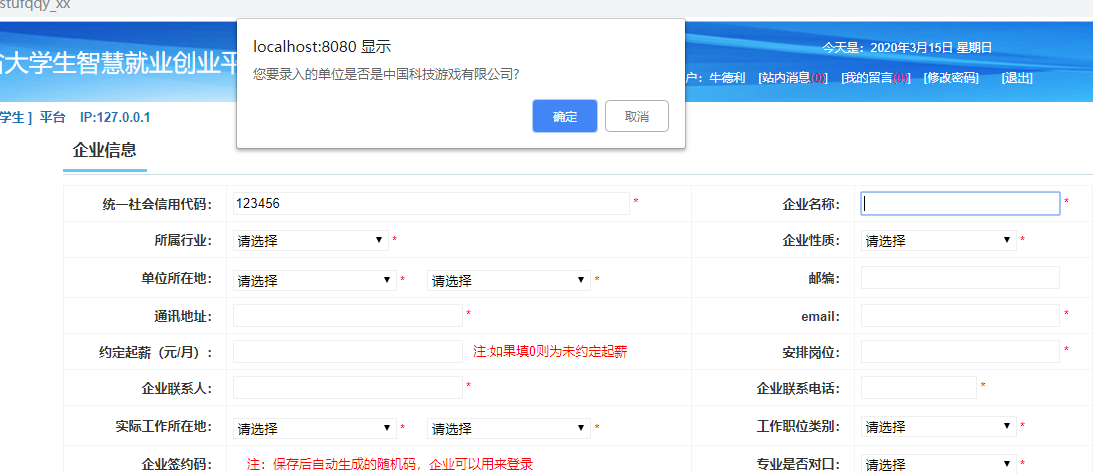 如果点击确定，那么企业所有信息都会自动带过来，如下图所示：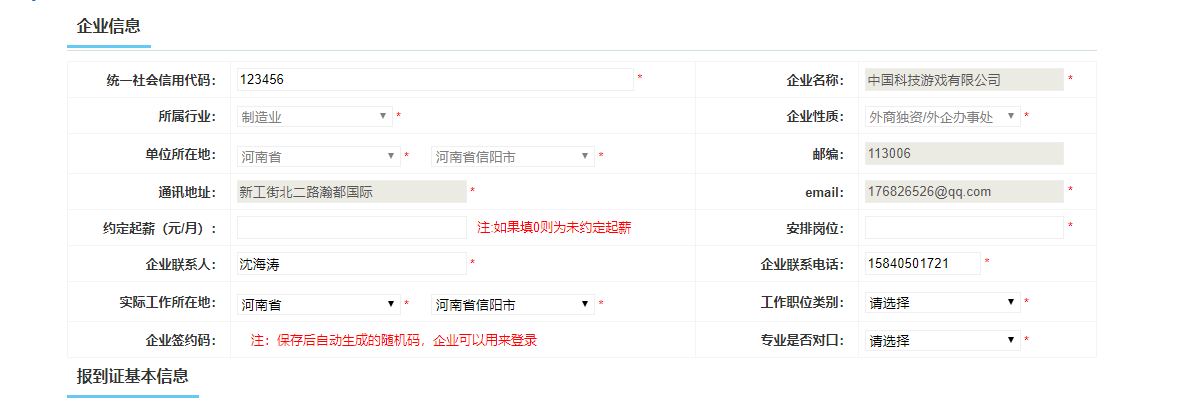 带过来后，企业的基本信息都不可以进行修改，如果添加的社会信用代码系统中不存在，那么学生按照系统提示将所有企业信息填写完整即可。 信息添加完整后，点击“下一步”，下载确认书，如下图所示：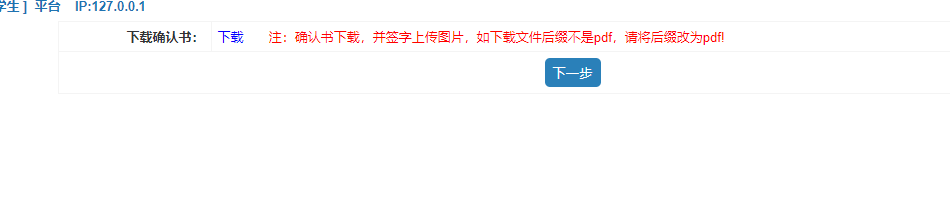 点击“下载”按钮，弹出下载模板页面如下图所示：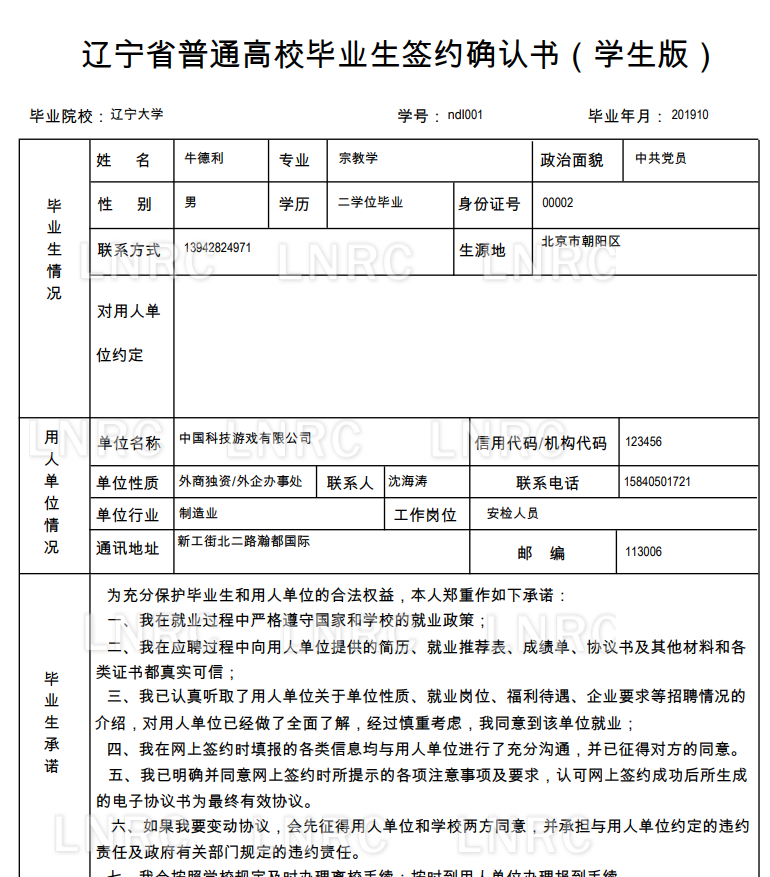 下载后打印模板，并签字，点击下一步，上传签字图片，如下图所示：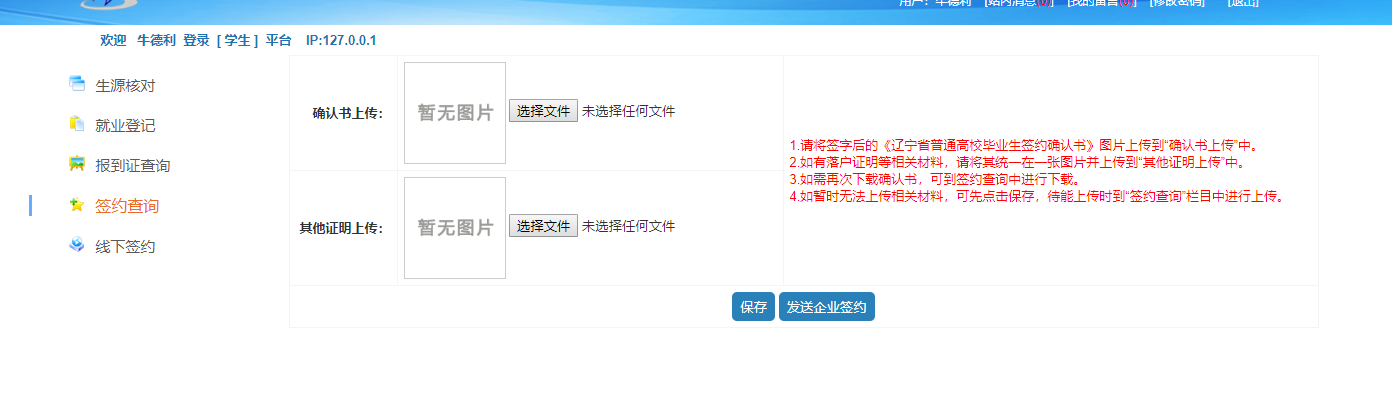 如果点击“保存”按钮，代表临时保存，后期可以进行修改，但企业无法进行签约。如果点击“发送企业签约”按钮，企业会收到学生发起的签约，并进行签约操作，但学生无法进行修改操作。当签约创建完，系统会自动跳转到列表页面，如下图所示：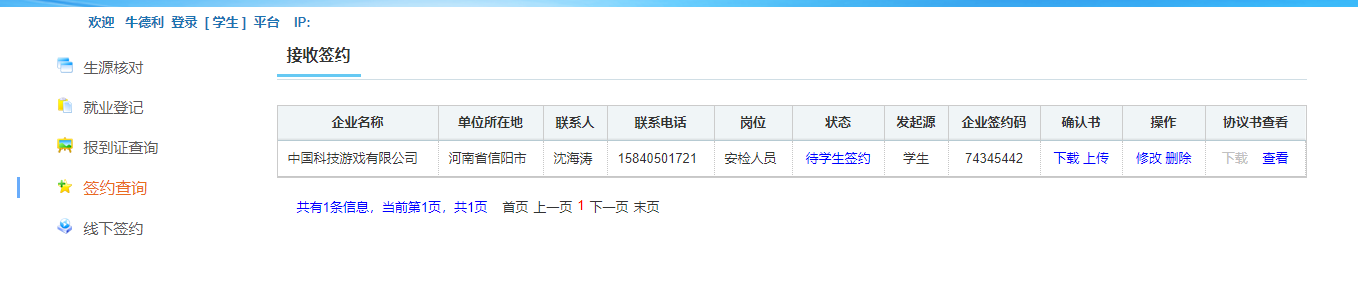 列表页面会显示企业的“签约码”，对于没有注册系统的企业，企业可以通过学生创建的社会信用码和签约码进行登录。线下签约线下签约是学生已经和企业签约完，由学生单独进行的签约信息添加，线下签约不需要企业进行完善信息。学生添加完线下签约后，直接发送给学校进行审核。只有毕业去向是“去就业单位报到”和“合同就业”的才可以添加线上签约。当点击线下签约菜单，如下图所示：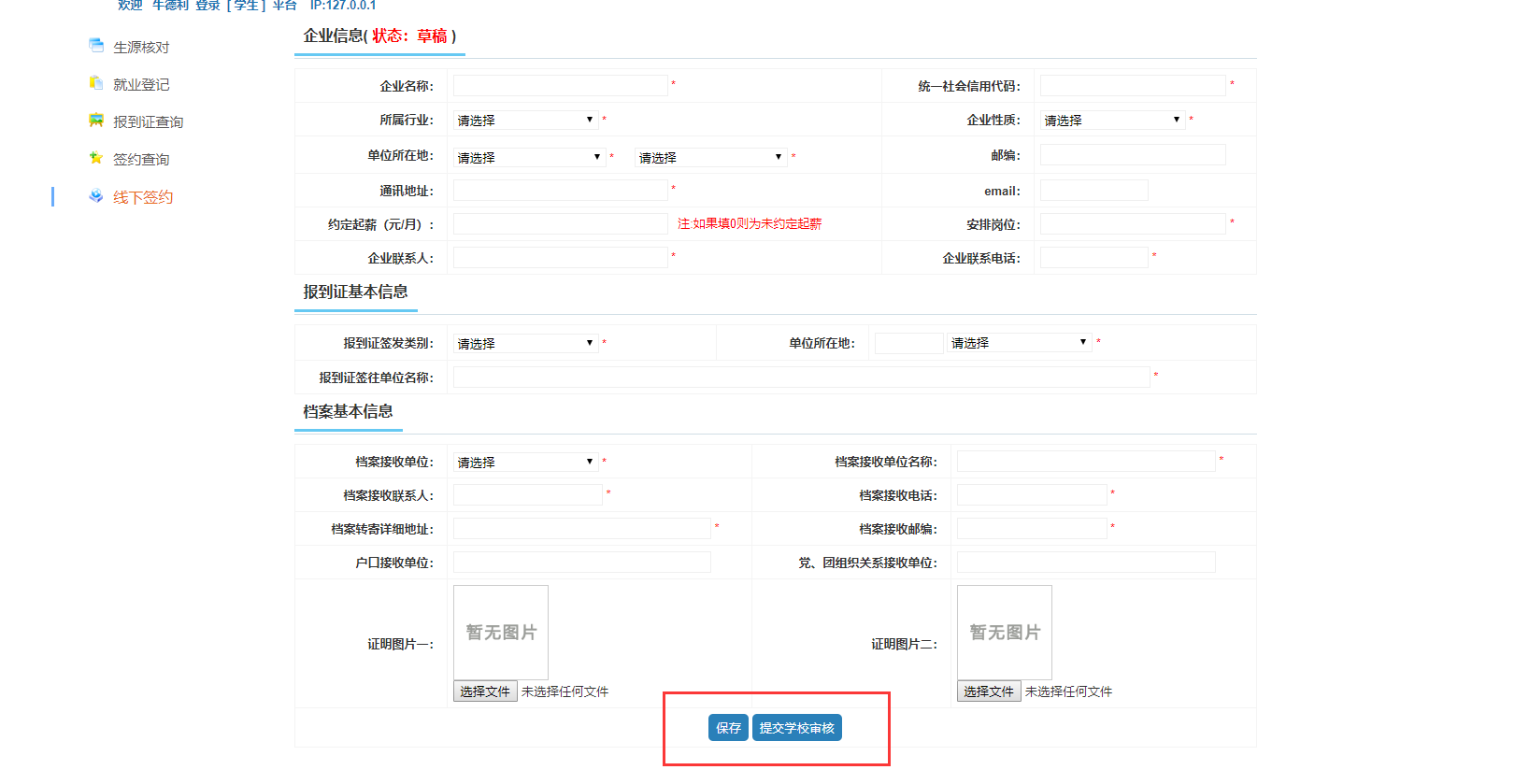 点击“保存”按钮，保存草稿，后期可进行修改；点击“提交学校审核”，将信息提交给学校，等待学校审核。